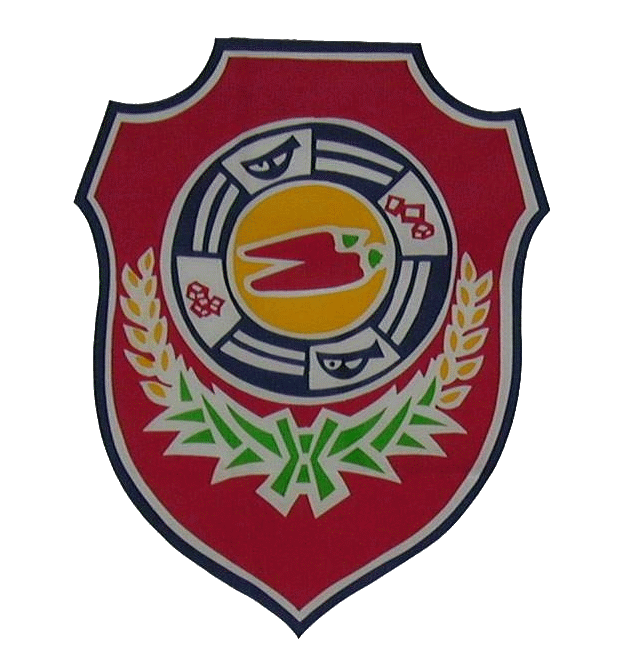 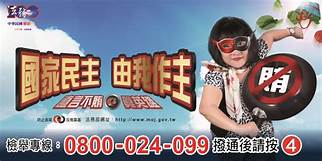 臺南市將軍區公所政風室-20190902起-編製書面口頭宣導版運用-